ЧАСТНОЕ ОБРАЗОВАТЕЛЬНОЕ УЧРЕЖДЕНИЕ  ДОПОЛНИТЕЛЬНОГО ПРОФЕССИОНАЛЬНОГО  ОБРАЗОВАНИЯ «ЦЕНТР ИННОВАЦИОННЫХ  ОБРАЗОВАТЕЛЬНЫХ ТЕХНОЛОГИЙ «ПРОФИ» (ЧОУ ДПО «ЦИОТ «ПРОФИ») УТВЕРЖДАЮ  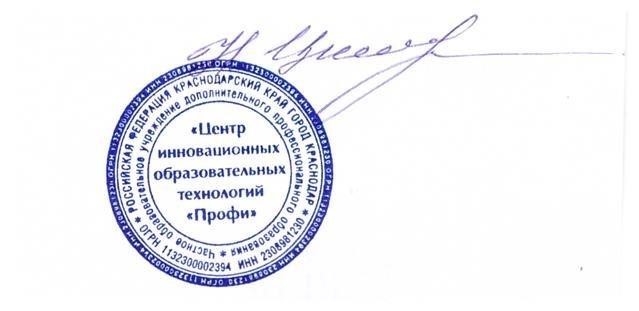 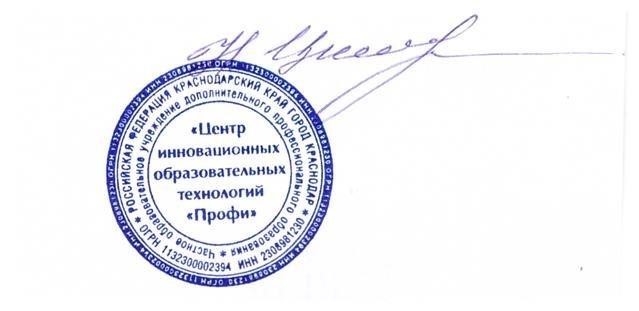 Дополнительная профессиональная программа повышения квалификации  Вакцинопрофилактика и обеспечение безопасности иммунизации. г. Краснодар 2019 Программа повышения квалификации «Вакцинопрофилактика и безопасность иммунизации» (36 академических часов/36 зачетных единиц) (далее - Программа) предназначена для непрерывного медицинского образования специалистов со средним профессиональным образованием, Организация-разработчик: Частное образовательное учреждение дополнительного профессионального образования «Центр инновационных образовательных технологий «Профи» (ЧОУ ДПО «ЦИОТ «Профи») Разработчики: Анатолий Николаевич Глущенко – высшее профессиональное образование по специальности «Общая врачебная практика (семейная медицина)», опыт работы 42 года. Цеханова Наталья Владимировна - среднее профессиональное образование по специальности «Лечебное дело», действующий педагог по специальности «Преподаватель медицинских дисциплин» опыт работы 20 лет, ЧОУ ДПО «ЦИОТ «Профи». Мартынов Георгий Аркадьевич - высшее профессиональное образование по специальности «Педагог-психолог», опыт работы 5 лет, заведующий методическим кабинетом в ЧОУ  ДПО «ЦИОТ «Профи». Программа сформирована в соответствии с требованиями следующих нормативно-правовых актов:  Федеральный закон РФ «Об образовании в Российской Федерации» от 29.12. 2012г. N273-ФЗ (ред. от 03.08.2018),  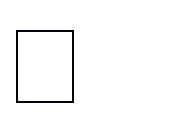 Федеральный закон от 21.11.2011 N 323-ФЗ «Об основах охраны здоровья граждан в Российской Федерации» (ред. от 03.08.2018),  Приказ Министерства образования и науки Российской Федерации от 01.07.2013г. N499 (ред. от 15.11.2013) «Об утверждении Порядка организации 	и 	осуществления 	образовательной 	деятельности 	по дополнительным профессиональным программам» (Зарегистрировано в Минюсте России 20.08.2013 N 29444),  Приказ Минздрава России от 03.08.2012 № 66н «Об утверждении Порядка и сроков совершенствования медицинскими работниками и фармацевтическими работниками профессиональных знаний и навыков путем обучения по дополнительным профессиональным образовательным программам 	в 	образовательных 	и 	научных 	организациях» (Зарегистрировано в Минюсте России 04.09.2012 N 25359),  Приказ  Минобрнауки  России  от  23.08.2017  N  816  «Об утверждении Порядка применения организациями, осуществляющими образовательную деятельность, электронного обучения, дистанционных образовательных технологий при реализации образовательных программ» (Зарегистрировано в Минюсте России 18.09.2017 N 48226),  Приказ Минздравсоцразвития России от 23.07.2010 N 541н  (ред. от 09.04.2018) «Об утверждении Единого квалификационного справочника должностей руководителей, специалистов и служащих, раздел «Квалификационные характеристики должностей работников в сфере здравоохранения» (Зарегистрировано в Минюсте России 25.08.2010 N 18247),  Приказ Минздрава России от 10.02.2016 N 83н «Об утверждении Квалификационных требований к медицинским и фармацевтическим работникам со средним медицинским и фармацевтическим образованием» (Зарегистрировано в Минюсте России 09.03.2016 N 41337).  Цель Программы: совершенствование профессиональных компетенций среднего медицинского персонала в области вакцинопрофилактики, и повышение их профессионального уровня в рамках своей квалификации.  Контингент обучающихся: специалисты со средним профессиональным образованием, повышающие квалификацию в системе непрерывного медицинского образования по одной из специальностей: Акушерское дело, Лечебное дело, Общая практика, Организация сестринского дела, Сестринское дело в педиатрии, Сестринское дело.  Актуальность Программы. В Российской Федерации уровень охвата населения  вакцинацией держится на стабильно высоком уровне. Тем не менее, существует много проблем, связанных с вакцинопрофилактикой. Встречаются заболевания, которые можно было бы предотвратить специфической иммунопрофилактикой; существует много мифов о вреде профилактических прививок; не всегда точно соблюдаются технологии вакцинации. Все эти темы, а также проблемы распознавания осложнений и принципов оказания помощи при ранних поствакцинальных реакциях вошли в программу.  Структура Программы:   цель;  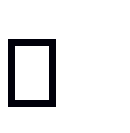  планируемые результаты освоения Программы;   требования к итоговой аттестации обучающихся;   учебный план;  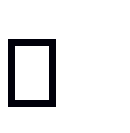  рабочие программы учебных модулей;   примеры оценочных средств;   организационно-педагогические условия реализации программы;   календарный учебный график.  Форма обучения: очно-заочная.  Объем заочной части: 16 часов. Содержание Программы.  Программа построена по модульному типу. Специалистам будут предложены к изучению следующие темы:    Нормативная база вакцинопрофилактики.   Национальный и региональные календари профилактических прививок.   Организационные основы прививочного дела.   Вакцинация против туберкулеза.   Вакцинация против гепатита А.   Вакцинация против гепатита В.   Вакцинация против полиомиелита, коклюша, дифтерии, столбняка.   Вакцинация против кори, эпидемического паротита, краснухи.   Вакцинация против гемофильной инфекции.   Вакцинация против пневмококковой инфекции.   Вакцинация против гриппа.   Санитарно-эпидемиологическое  	нормирование  	в  иммунопрофилактике инфекционных болезней.  Порядок уничтожения непригодных к использованию вакцин и анатоксинов.  Организация 	работы 	прививочного 	кабинета, 	кабинета иммунопрофилактики.   Организация работы прививочной бригады.   Профессиональная 	деятельность 	медицинской 	сестры прививочного кабинета.  Действия при прививочных реакциях и осложнениях.  Итоговая аттестация.   Итоговая аттестация является обязательной для слушателей, завершающих обучение по дополнительной профессиональной программе. Обучающиеся допускаются к итоговой аттестации после изучения модулей в объеме, предусмотренном учебным планом.  Итоговая аттестация проводится в форме тестирования. Результаты тестирования оцениваются по системе «зачтено/не зачтено». Оценка «зачтено» ставится при правильном выполнении обучающимся не менее 70 % тестовых заданий. Оценка «не зачтено» ставится в случае, если обучающийся выполнил правильно менее 70 % тестовых заданий.  Лицам, успешно освоившим соответствующую дополнительную профессиональную программу и прошедшим итоговую аттестацию, выдается удостоверение о повышении квалификации установленного образца.  Лицам, не прошедшим итоговой аттестации или получившим на итоговой аттестации неудовлетворительные результаты, а также лицам, освоившим часть дополнительной профессиональной программы и (или) отчисленным из организации, выдается справка об обучении или о периоде обучения установленного образца.  Документ, выдаваемый после завершения обучения: удостоверение о повышении квалификации установленного образца. Организационнопедагогические условия реализации Программы.   Реализация дополнительной профессиональной программы обеспечивается педагогическими кадрами, имеющими высшее образование, соответствующее профилю преподаваемой дисциплины, обладающими соответствующими навыками в вопросах использования новых информационно-коммуникационных технологий при организации обучения.   Дополнительная профессиональная программа повышения квалификации реализуется с частичным применением дистанционных образовательных технологий и электронного обучения в автоматизированной информационной системе Единый образовательный портал  ЧОУ ДПО ЦИОТ Профи. Доступ к образовательному порталу осуществляется с помощью индивидуальных логинов и паролей, обеспечивающих идентификацию пользователей и информационную безопасность. Материально-техническое обеспечение программы.  Аудиторная работа обучающихся обеспечивается учебными помещениями, техническими и электронными средствами обучения.  Реализация программы требует наличия у обучающихся информационного устройства с выходом в Интернет и возможностью просмотра веб-страниц: персональный компьютер, ноутбук или нетбук, планшетный компьютер или смартфон (операционная система Windows).  Образовательная организация обеспечивает функционирование информационнообразовательной среды, включающей в себя электронные информационные ресурсы, электронные образовательные ресурсы, совокупность информационных технологий, телекоммуникационных технологий, соответствующих технологических средств и обеспечивающую освоение обучающимися образовательных программ независимо от места нахождения обучающихся.  УЧЕБНЫЙ ПЛАН  дополнительной профессиональной образовательной программы  повышения квалификации в объеме 36 академических часов  «Актуальные вопросы вакцинопрофилактики»  №  п/п Наименование темы  Всего часов В том числе  В том числе  Форма контроля  №  п/п Наименование темы  Всего часов  Очные занятия Работа на электронной площадке  Форма контроля  1       Организация вакцинопрофилактики и иммунизации в РФ  2  Тестирование2       Стратегия ВОЗ по иммунизации. Правовые основы вакцинопрофилактики. Патология поствакцинального периода. Поствакцинальные осложнения  2  Тестирование3        Инфекционная заболеваемость  управляемыми инфекциями;  2  Тестирование4        Организация прививочной работы.  Документация.  Национальный календарь профилактических прививок. Вакцинация при особых клинических  обстоятельствах;  2  Тестирование5       Нормативная база по иммунопрофилактике в СССР и России       Нормативная база по иммунопрофилактике в СССР и России  2  Тестирование6        Лицензирование работ по вакцинации        Лицензирование работ по вакцинации  2  Тестирование7        Лицензионные требования к медицинской деятельности по вакцинации и особенности их  соблюдения        Лицензионные требования к медицинской деятельности по вакцинации и особенности их  соблюдения  2  Тестирование8        Требования по подготовке средних медицинских работников и врачей по вопросам вакцинации        Требования по подготовке средних медицинских работников и врачей по вопросам вакцинации  2  Тестирование9         Административная ответственность за нарушения при проведении вакцинации         Административная ответственность за нарушения при проведении вакцинации  2  Тестирование10        Профилактика гнойных менингитов, кори, краснухи, эпидемического паротита;        Профилактика гнойных менингитов, кори, краснухи, эпидемического паротита;  2  Тестирование11        Профилактика гриппа и ОРЗ, пневмококковой и гемофильной инфекций;         Профилактика гриппа и ОРЗ, пневмококковой и гемофильной инфекций;   2  Тестирование12        Профилактика туберкулеза;        Профилактика туберкулеза;  2  Тестирование13        Профилактика бешенства;        Профилактика бешенства;  2  Тестирование14        Профилактика гепатитов А и В;         Профилактика гепатитов А и В;   2  Тестирование15        Профилактика дифтерии, столбняка, коклюша и полиомиелита;        Профилактика дифтерии, столбняка, коклюша и полиомиелита;  2  Тестирование16        Вакцинация путешественников. Поствакцинальный       Вакцинация путешественников. Поствакцинальный 2  Тестированиеиммунитет, оценка показателей;  17        Профилактика папиломавирусной инфекции;  2  Тестирование18  Итоговая аттестация  2  ТестированиеИтого  36  